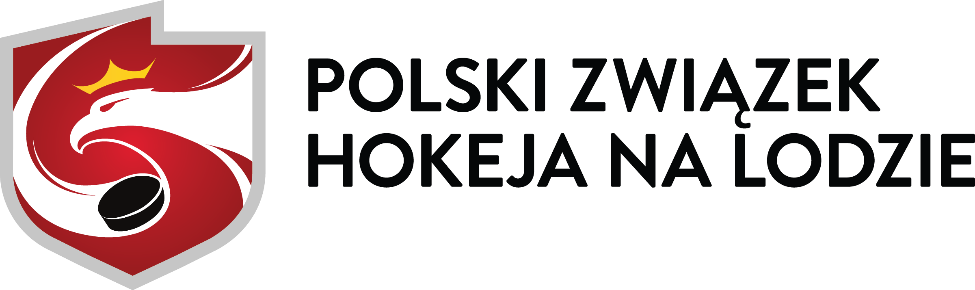 Uwaga* - wpisać w kolumnie po prawej Tak lub Nie.Rozpatrzone będą tylko kompletnie wypełnione wnioski i przesłane do czwartku 7 września 2017 roku do godz. 15:00 na adres e-mail: lesniak@pzhl.org.pl W razie jakichkolwiek pytań prosimy o kontakt:Grzegorz LeśniakKierownik Biura Prasowego PZHLtel. 509 480 884 lesniak@pzhl.org.plUwaga: przeprowadzenie transmisji wideo z meczów PHL w sezonie 2017/2018 bez stosownej zgody może nieść za sobą odpowiednie skutki prawne. Wniosek o zgodę na transmisje internetowe live wideo i retransmisje internetowe wideo (w tym użycie skrótów) z meczów Polskiej Hokej Ligi w sezonie 2017/2018.Wniosek o zgodę na transmisje internetowe live wideo i retransmisje internetowe wideo (w tym użycie skrótów) z meczów Polskiej Hokej Ligi w sezonie 2017/2018.Nazwa serwisuAdres www serwisuTransmisje płatne (Tak, Nie)*Kwota za jednorazowy dostęp do transmisji (w przypadku transmisji płatnych)Planowana liczba kamer do przeprowadzenie jednej transmisjiTransmisje z grafiką - czas gry i wynik (Tak, Nie)*Redaktor naczelny (kierownik) serwisue-mail redaktora naczelnego (kierownika)Tel. komórkowy redaktora naczelnego (kierownika)Adres poczty tradycyjnej serwisu (ulica z numerem, kod pocztowy, miejscowość)Obsługiwane lodowisko/lodowiska